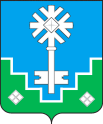 МУНИЦИПАЛЬНОЕ ОБРАЗОВАНИЕ «ГОРОД МИРНЫЙ»МИРНИНСКОГО РАЙОНА РЕСПУБЛИКИ САХА (ЯКУТИЯ)ГОРОДСКОЙ СОВЕТ САХА РЕСПУБЛИКАТЫН МИИРИНЭЙ ОРОЙУОНУН«МИИРИНЭЙ КУОРАТ» МУНИЦИПАЛЬНАЙ ТЭРИЛЛИИ КУОРАТЫН СЭБИЭТЭРЕШЕНИЕБЫhAAРЫЫ22.12.2022	                                                                                                № V – 4-5 О бюджете муниципального образования «Город Мирный» на 2023 год и на плановый период 2024 и 2025 годовРуководствуясь Бюджетным кодексом Российской Федерации, Законом Республики Саха (Якутия) «О бюджетном устройстве и бюджетном процессе в Республике Саха (Якутия)», Уставом муниципального образования «Город Мирный», Положением «О бюджетном процессе в муниципальном          образовании «Город Мирный», прогнозом социально-экономического           развития муниципального образования «Город Мирный», городской Совет РЕШИЛ: Статья 1. Утвердить основные характеристики бюджета муниципального образования «Город Мирный» на 2023 год:1) прогнозируемый общий объём доходов бюджета муниципального образования «Город Мирный» в сумме 593 076 430,83 рублей; 2) общий объём расходов бюджета муниципального образования «Город Мирный» в сумме 629 072 631,42 рублей; 3) дефицит бюджета муниципального образования «Город Мирный» в сумме 35 996 200,59 рублей. Статья 2. Утвердить основные характеристики бюджета муниципального образования «Город Мирный» на плановый период 2024 и 2025 годов:1) прогнозируемый общий объём доходов бюджета муниципального образования «Город Мирный» на 2024 год в сумме 500 874 812,72 рублей, и на 2025 год в сумме 516 414 142,72 рублей; 2) общий объём расходов бюджета муниципального образования «Город Мирный» на 2024 год в сумме 520 389 422,43 рублей, в том числе условно утвержденные расходы в сумме 12 676 327,38 рублей, и на 2025 год в сумме 552 173 651,73 рублей, в том числе условно утвержденные расходы в сумме 26 293 983,42 рублей;3) дефицит бюджета муниципального образования «Город Мирный» на 2024 год в сумме 19 514 609,71 рублей, и на 2025 год в сумме 35 759 509,01 рублей. Статья 3.  Доходы бюджета МО «Город Мирный»утвердить прогнозируемый объем поступления доходов в бюджет МО «Город Мирный» на 2023 год и на плановый период 2024 и 2025 годов согласно приложению 1 к настоящему решению;доходы бюджета МО «Город Мирный», поступающие 
в 2023 году и в плановом периоде 2024 и 2025 годов, формируются за счет федеральных, региональных и местных налогов, сборов и неналоговых доходов в соответствии с нормативами, установленными Бюджетным кодексом Российской Федерации, Законом Республики Саха (Якутия) «О государственном бюджете Республики Саха (Якутия) на 2023 год и на плановый период 2024 и 2025 годов», Законом Республики Саха (Якутия) «О бюджетном устройстве и бюджетном процессе в Республике Саха (Якутия)».Статья 4.  Бюджетные ассигнования бюджета МО «Город Мирный»утвердить распределение бюджетных ассигнований по целевым статьям муниципальных программ и группам видов расходов, разделам и подразделам классификации расходов бюджетов на 2023 год и на плановый период 2024 и 2025 годов согласно приложению 2 к настоящему решению; целевые статьи расходов бюджета МО «Город Мирный» 
на реализацию муниципальных программ МО «Город Мирный» и на осуществление непрограммных направлений деятельности, подгруппы и элементы видов расходов бюджета МО «Город Мирный» утверждаются сводной бюджетной росписью бюджета МО «Город Мирный»;утвердить распределение бюджетных ассигнований по целевым статьям непрограммных направлений деятельности и группам видов расходов, разделам 
и подразделам классификации расходов бюджетов на 2023 год и на плановый период 2024 и 2025 годов согласно приложению 3 к настоящему решению;утвердить распределение бюджетных ассигнований по разделам, подразделам, целевым статьям и видам расходов классификации расходов бюджетов на 2023 год и на плановый период 2024 и 2025 годов согласно приложению 4 к настоящему решению;утвердить ведомственную структуру расходов бюджета МО «Город Мирный» на 2023 год и на плановый период 2024 и 2025 годов согласно приложению 5 к настоящему решению;утвердить общий объем бюджетных ассигнований, направляемых на исполнение публичных нормативных обязательств на 2023 год в сумме 6 521 522,00рублей, на 2024 год в сумме 5 521 522,00 рублей, и на 2025 год в сумме 5 961 522,00рублей;утвердить объем межбюджетных трансфертов, получаемых из других бюджетов бюджетной системы Российской Федерации на 2023 год в сумме 114 508 529,60 рублей, на 2024 год в сумме 660 000,00 рублей, и на 2025 год в сумме 0,00 рублей согласно приложению 6 к настоящему решению;утвердить объем межбюджетных трансфертов, предоставляемых другим бюджетам бюджетной системы Российской Федерации на 2023 год в сумме 4 168 122,46 рублей, на 2024 год в сумме 4 168 122,46 рублей, и на 2025 год в сумме 4 295 349,46 рублей согласно приложению 7 к настоящему решению;утвердить в пределах общего объема расходов, установленного статьей 1 настоящего решения, объем бюджетных ассигнований Дорожного фонда МО «Город Мирный» на 2023 год в сумме 98 906 193,53 рублей, на 2024 год в сумме 80 200 859,93 рублей, и на 2025 год в сумме 80 200 859,93 рублей.Статья 5. Субсидии юридическим лицам (за исключением субсидий государственным (муниципальным) учреждениям), индивидуальным предпринимателям, физическим лицамсубсидии юридическим лицам (за исключением субсидий государственным (муниципальным) учреждениям), индивидуальным предпринимателям, а также физическим лицам - производителям товаров, работ, услуг предоставляются на безвозмездной и безвозвратной основе в целях возмещения недополученных доходов и (или) финансового обеспечения (возмещения) затрат в связи с производством (реализацией) товаров (за исключением подакцизных товаров, кроме автомобилей легковых и мотоциклов, винодельческих продуктов, произведенных из выращенного на территории Российской Федерации винограда), выполнением работ, оказанием услуг, в случаях:на возмещение расходов, возникающих при выполнении работ по содержанию муниципального имущества;на увеличение уставного фонда муниципальных унитарных предприятий, собственником имущества которых является МО «Город Мирный»;в) на возмещение части затрат субъектам малого и среднего предпринимательства, а также физическим лицам, применяющим специальный налоговый режим «Налог на профессиональный доход»;г) гранты в форме субсидий субъектам малого и среднего предпринимательства, а также физическим лицам, применяющим специальный налоговый режим «Налог на профессиональный доход»;д) на возмещение затрат в связи с выполнением работ, оказанием услуг муниципальными унитарными предприятиями МО «Город Мирный»;                               е) на проведение текущего ремонта мест общего пользования (подъездов) многоквартирных домов, расположенных на территории МО «Город Мирный»;ж) на разработку проектно-сметной документации на проведение капитального ремонта многоквартирных домов, расположенных на территории МО «Город Мирный»;з) на проведение капитального ремонта многоквартирных домов, расположенных на территории МО «Город Мирный»;и) на возмещение недополученных доходов в связи с оказанием услуг юридическим лицам, индивидуальным предпринимателям.                        цели, условия, порядок предоставления и определения размеров субсидий, категории и (или) критерии отбора юридических лиц (за исключением муниципальных учреждений), индивидуальных предпринимателей, физических лиц - производителей товаров, работ и услуг, имеющих право на получение субсидий, а также порядок возврата субсидий в случае нарушения условий, установленных при их предоставлении, порядок возврата в текущем финансовом году получателем субсидий остатков субсидий, не использованных в отчетном финансовом году, в случаях, предусмотренных соглашениями (договорами) о предоставлении субсидий, положения об обязательной проверке главным распорядителем (распорядителем) бюджетных средств, предоставляющим субсидию, и органом муниципального финансового контроля соблюдения условий, целей и порядка предоставления субсидий их получателями устанавливаются нормативными правовыми актами городской Администрации. Статья 6. Субсидии некоммерческим организациям, не являющимся государственными (муниципальными) учреждениями1) субсидии некоммерческим организациям, не являющимся государственными (муниципальными) учреждениями, предоставляются в случаях:а) поддержки социально ориентированных некоммерческих организаций, осуществляющих деятельность на территории МО «Город Мирный»;б) поддержки садоводческих, огороднических и дачных некоммерческих объединений жителей МО «Город Мирный»;в) поддержки на проведение капитального ремонта общего имущества в многоквартирных домах, расположенных на территории МО «Город Мирный»;2) порядок определения объема и предоставления субсидий, указанных в части 1 настоящей статьи, устанавливается нормативными правовыми актами Администрации МО «Город Мирный». Указанный порядок должен содержать положения об обязательной проверке главным распорядителем (распорядителем) бюджетных средств, предоставившим субсидию, и органами государственного (муниципального) финансового контроля соблюдения условий, целей и порядка предоставления субсидий иными некоммерческими организациями, не являющимися государственными (муниципальными) учреждениями. Статья 7. Казначейское сопровождение средств бюджета МО «Город Мирный»Установить, в соответствии с пунктом 5 статьи 242.23, со статьей 242.26 Бюджетного кодекса Российской Федерации, казначейскому сопровождению подлежат следующие целевые средства по договорам (соглашениям), контрактам (договорам), заключаемым на сумму 50 000 000,00 руб. и более:   а) субсидии на иные цели в целях приобретения товаров, работ и услуг муниципальным бюджетным и автономным учреждениям, лицевые счета, которым открыты в финансовом органе, предоставляемые в соответствии с абзацем 2 пункта 1 статьи 78.1 Бюджетного кодекса Российской Федерации;   б) капитальные вложения (на строительство и реконструкцию объектов муниципальной собственности, приобретение объектов недвижимого имущества) в соответствии со статьей 78.2 Бюджетного кодекса Российской Федерации».Статья 8.  Муниципальный внутренний долг МО «Город Мирный», предоставление муниципальных гарантий МО «Город Мирный» Установить верхний предел муниципального внутреннего долга МО «Город Мирный»:а) на 1 января 2024 года в сумме 0,00 рублей, в том числе верхний предел муниципального внутреннего долга по муниципальным гарантиям МО «Город Мирный» на 1 января 2024 года в сумме 0,00 рублей;б) на 1 января 2025 года в сумме 0,00 рублей, в том числе верхний предел муниципального внутреннего долга по муниципальным гарантиям МО «Город Мирный» на 1 января 2025 года в сумме 0,00 рублей;в) на 1 января 2026 года в сумме 0,00 рублей, в том числе верхний предел муниципального внутреннего долга по муниципальным гарантиям МО «Город Мирный» на 1 января 2026 года в сумме 0,00 рублей.Статья 9.  Источники внутреннего финансирования дефицита бюджета МО «Город Мирный» на 2023 год и на плановый период 2024 и 2025 годовУтвердить источники внутреннего финансирования дефицита бюджета МО «Город Мирный» на 2023 год и на плановый период 2024 и 2025 годов согласно приложению 8 к настоящему решению.Статья 10. Вступление в силу настоящего решения и контроль его исполнения1) опубликовать настоящее решение в порядке, установленном Уставом МО «Город Мирный»;2) настоящее решение вступает в силу с 1 января 2023 года;3) контроль исполнения настоящего решения возложить на комиссию по бюджету и налоговой политике (Шарова Т.Б.).              Председатель городского Совета                                     Глава города                ________________Ю.Б. Мёдова           ______________А.А. Тонких